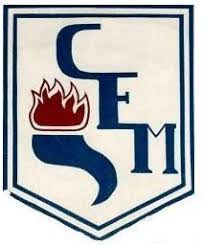 ÙTILES ESCOLARES 3 GRADO “U”		Año Escolar 2020-2021*Papel bond.                                                                      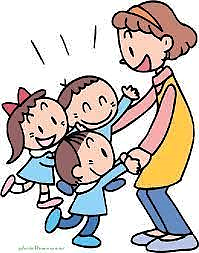 *Hoja blanca.*Pega blanca. *Pega de barra.	*Cartulina.*Marcadores.*Compás.*Bicolores.*Block de construcción.*Block papel lustrillo.*Cuaderno cuadriculado.*Cuaderno de una línea.*Tempera.Maestra: Evelin Rodríguez.